Предмет: МатематикаПреподаватель: Буракова С.М.Раздел: КомбинаторикаТема урока: Комбинаторные задачиТип урока: Урок изучения нового материалаФорма урока: семинарЗадача урока: познакомить обучающихся с понятием «комбинаторика» как разделом математики, историей ее возникновения  и  основными методами решения комбинаторных задач.Цели урока:Обучающие: познакомить обучающихся с  понятием «комбинаторика»;познакомитьобучающихся с историей возникновения комбинаторики как раздела математики;познакомить обучающихся с правилами сложения и  умножения при решении комбинаторных задач;познакомить обучающихся  с основными методами решения комбинаторных задач;закрепить методы решения комбинаторных задач на конкретных примерах.Развивающие:развитие комбинаторного мышления обучающаяся;формирование интеллектуальных умений: анализировать, выделять главное, сравнивать, обобщать и систематизировать, разрешать проблемы;развитие умений владеть собой;развитие инициативы, уверенности в своих силах, умения преодолевать трудности в учении.Воспитывающие:содействовать формированию основных мировоззренческих идей;содействовать профориентации учащихся;содействовать формированию организованности, собранности, внимательности, аккуратности.Дидактический материал:Карточки в виде опорного конспекта;Карточка с кроссвордом;Презентация;Аудиозапись басни И.А. Крылова   «Квартет»;Рисунки на школьной доске;Оборудование к уроку: проектор, компьютер.Структура урока:Организационный момент.Мотивация и сообщение темы урока.Ознакомление с историей возникновения комбинаторики как раздела математики.Формирование новых понятий и способов действий.Обобщение первичных знаний и их систематизация.Подведение итогов, задание на дом.Ход урока:Высшее назначение математики…состоит в том, чтобы находить скрытый порядок в хаосе, который нас окружает.Норберт  ВинерОрганизационный момент.Мотивация и сообщение темы урока.Сразу оговорим сегодняшнюю работу на уроке: в тетради записываем только условие и решение задач, весь основной теоритический материал сегодняшнего урока включен в карточку, которая лежит у вас на столе, там же находятся и домашние задачи. Карточка остается у вас.Ребята мы с вами начинаем  изучение сравнительно нового раздела математики, который называется комбинаторика. Тема урока: «Комбинаторные задачи». Какова же цель нашего урока?  Познакомить обучающихся с понятием «комбинаторика» как разделом математики, историей ее возникновения, места в науке,  и  основными методами решения комбинаторных задач.          Знание комбинаторики  нам в скором времени пригодятся для изучения еще одного сравнительно молодого раздела математики – элементы теории вероятностей и математической статистики.Ознакомление с историей возникновения комбинаторики как раздела математики.(Самостоятельная работа студентов: Доклад и презентация на тему: «История возникновения комбинаторики как раздела математики»)Выбором объектов и расположением их в том или ином порядке приходится заниматься чуть ли не во всех областях человеческой деятельности, например конструктору, разрабатывающему новую модель механизма, ученому-агроному, планирующему распределение сельскохозяйственных культур на нескольких полях, химику, изучающему строение органических молекул, имеющих данный атомный состав. С аналогичными задачами, получившими название комбинаторных, люди столкнулись в глубокой древности. Уже несколько тысячелетий назад в Древнем Китае увлекались составлением магических квадратов (см. Магические и латинские квадраты), в которых заданные числа располагали так, что их сумма по всем горизонталям, вертикалям и главным диагоналям была одной и той же.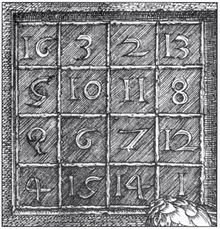 В Древней Греции подсчитывали число различных комбинаций длинных и коротких слогов в стихотворных размерах, занимались теорией фигурных чисел, изучали фигуры, которые можно составить из частей особым образом разрезанного квадрата, и т.д. Среди родоначальников комбинаторики и теории вероятности надо назвать знакомые имена – Паскаля и Ферма, Бернулли и Лапласа и, разумеется,Эйлера.
Блез Паскаль(1623-1662)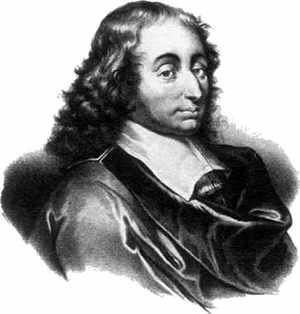 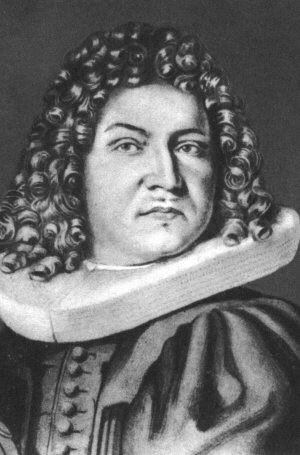 Якоб   Бернулли  (1654-1705)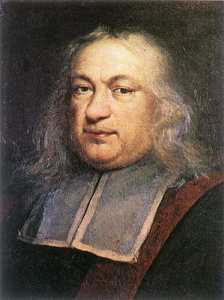 Пьер Ферма (1601-1665)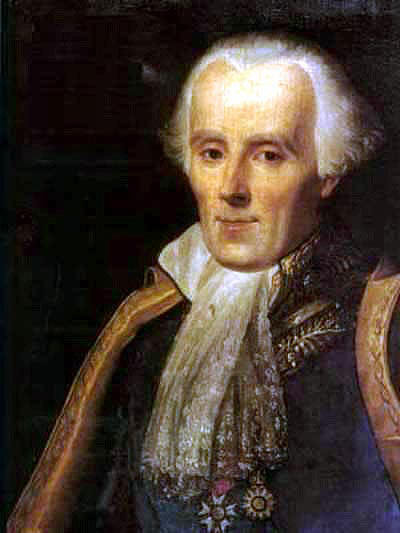 Пьер-Симон  Лаплас (1749-1827)Комбинаторные задачи возникали и в связи с такими играми, как шашки, шахматы, домино, карты, кости и т.д. Комбинаторика становится наукой лишь в XVII в. – в период, когда возникла теория вероятностей. Чтобы решать теоретико-вероятностные задачи, нужно было уметь подсчитывать число различных комбинаций, подчиненных тем или иным условиям.  К середине, XVII в. вероятностные вопросы и проблемы, возникающие в статистической практике, в практике страховых обществ, при обработке результатов наблюдений и в других областях, привлекли  внимание ученых, так как они стали актуальными вопросами. Такие задачи изучали французские математики Б. Паскаль и П. Ферма. Первым рассматривал комбинаторику как самостоятельную ветвь науки немецкий философ и математик Г. Лейбниц, опубликовавший в 1666 г. работу «Об искусстве комбинаторики», в которой впервые появляется сам термин «комбинаторный». 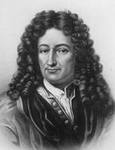 Готфрид Вильгельмфон Лейбниц (21 июня 1646- 14 ноября 1716)Замечательные достижения в области комбинаторики принадлежат Л. Эйлеру. 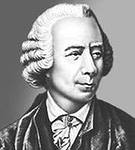 Швейцарский математик,Физик, астроном (1707 – 1783)Комбинаторными задачами интересовались и математики, занимавшиеся составлением и разгадыванием шифров, изучением древних письменностей. Теперь комбинаторика находит приложения во многих областях науки: в биологии, где она применяется для изучения состава белков и ДНК, в химии, механике сложных сооружений и т.д. Формирование новых понятий и способов действий.Что же такое комбинаторика?Комбинаторика – это раздел математики, в котором изучаются вопросы, о том сколько различных комбинаций можно составить с учетом определенных условий.      Термин «комбинаторика» происходит от латинского слова «combina», что в переводе на русский язык означает – «сочетать», «соединять».    При решении многих практических задач приходится использовать комбинации элементов,  выбирать из данной совокупности те, которые имеют определенные свойства, и размещать их в определенном порядке. Такие задачи называются комбинаторными.          Отметим тот факт, что все комбинаторные задачи сюжетные и очень разные. Не приемлют четкого алгоритма при решении, требуют вдумчивого подхода и анализа условия. Но все же кое-какую классификацию и основные подходы к их решению мы с вами сегодня рассмотрим.Методы решения комбинаторных задач:Перебор возможных вариантов;Построение дерева возможных вариантов;Решение комбинаторных задач с помощью правил сложения и умножения;С помощью формул для числа размещений с повторениями, размещений без повторений, перестановок, сочетаний.Перебор возможных вариантовЗадачаСколько двузначных чисел можно составить используя цифры 1,4,7?Решение:11      41       7114      44       7417       47       77Ответ:  9 двузначных чиселПостроение дерева возможных вариантовРешим эту же задачу вторым способом1                      4               7                                             1   4      7         1     4    7        1   4     7Выпишем двузначные числа, составляя их по вертикали: 11, 14, 17, 41, 44, 47,  71, 74, 77.Решение комбинаторных задач с помощью правил сложения и умноженияПравило сложенияЕсли некоторый объект А можно выбрать m способами, а другой объект В можно выбрать n способами, то выбор объекта либо А, либо В можно осуществить m + n способами.Правило умноженияЕсли объект А можно выбрать m способами и если после каждого такого выбора объект В можно выбрать n способами, то выбор пары А и В можно осуществить m · n способами.Задачи:1)Сколько существует пятизначных чисел, на третьей позиции которого стоит цифра 3?Решение:	3       9    *    10   *    1    *  10    *    10  =  9000 возможных вариантов2) Сколько существует пятизначных чисел, на конце которых стоит четное число?Решение:       Существует пять четных чисел: 0; 2; 4; 6; 8.       9    *    10    *  10    *  10    *    5  =  45000 возможных  вариантов3) Сколько существует пятизначных чисел на нечетных позициях которых стоят нечетные числа?Решение:    5    *    10    * 5    *  10    *    5  =  12500 возможных  вариантовПрежде чем приступить к следующему методу решения комбинаторных задач введем понятие факториала.Обозначение:! – факториалОпределение: n!  называется произведение чисел от 1 до n.n ! = 1*2*3*4* … * nПомним 0! = 1,   1! = 1.Пример:5! = 1*2*3*4*5=120Как ни странно, в литературе можно найти достаточное количество математической информации. Так, например, в произведении Л.Н. Толстого «Война и мир»  во втором томе можно найти весьма интересные рассуждения  о сущности производной и интеграла применительно к историческим процессам. Об этом поговорим чуть позже. А вот Иван Андреевич Крылов известный русский баснописец предлагает нам в своей басне «Квартет» классическую комбинаторную задачу.Вначале прослушаем ее.КВАРТЕТПроказница-Мартышка,
Осел,
Козел,
Да косолапый Мишка,
Затеяли сыграть Квартет.
Достали нот, баса, альта, две скрипки,
И сели на лужок под липки,— 
Пленять своим искусством свет.
Ударили в смычки, дерут, а толку нет.
 «Стой, братцы, стой!» - кричит Мартышка: «Погодите!
Как музыке идти? Ведь вы не так сидите.
Ты с басом, Мишенька, садись против альта,
Я, прима, сяду против вторы;
Тогда пойдет уж музыка не та:
У нас запляшут лес и горы!»
Расселись, начали Квартет;
Он всё-таки на лад нейдет.
«Постойте ж, я сыскал секрет»,
Кричит Осел: «Мы, верно, уж поладим,
 Коль рядом сядем».
Послушались Осла: уселись чинно в ряд;
А всё-таки Квартет нейдет на лад.
Вот, пуще прежнего, пошли у них разборы,
И споры,
Кому и как сидеть. Случилось Соловью на шум их прилететь.
Тут с просьбой все к нему, чтоб их решить сомненье:
«Пожалуй», говорят: «возьми на час терпенье,
Чтобы Квартет в порядок наш привесть:
 И ноты есть у нас, и инструменты есть:
Скажи лишь, как нам сесть!» — 
«Чтоб музыкантом быть, так надобно уменье,
И уши ваших понежней»,
Им отвечает Соловей:
«А вы, друзья, как ни садитесь,
Всё в музыканты не годитесь».РешениеИтак, имеем 4 персонажа(объекта): мартышка, козел, осел, медведь, и 4 места.       Необходимо подсчитать число возможных вариантов размещения указанных персонажей.
      Отмечаем, что число мест равно числу объектов и объекты не повторяются.       Таким образом,Мартышка может сесть на одно из 4 мест.Козел на одно из оставшихся 3 мест.Осел на одно из оставшихся  2 мест.И мишка может сесть на оставшиеся 1 место.       4    *     3    *     2    *   1   =  24 возможных варианта,т.е. 4! = 4 *3 * 2 * 1 = 24Рассмотренный пример – это классический пример соединения – перестановка.Дадим определение.Перестановка – это расположение объектов в определенном порядке.Ее особенности:Учитывается порядок элементов, входящих в соединение.Все элементы входят в соединение, т.е. число мест равно числу объектов.Формула:Pn  = n!, где n – количество объектов (мест);Следующий вид соединения, который буде рассматривать – это размещение.Определение:Размещение – это поочередный выбор элементов из данного множества.Размещение может быть двух видов:Размещения с повторениями;Размещения без повторений.Рассмотрим соответствующие задачи:Задача 1(размещения с повторениями)Подсчитаем число трехбуквенных  слов, составленных из пятибуквенного алфавита. Буквы могут повторяться.Решение:Отметим, имеем 3 места и 5 объектов, т.е. число мест не равно числу объектов.На первое место можно поставить любую из 5 букв, на второе – тоже любую из 5 букв, и на третье место – любую из 5 букв.1          2         3             5    *   5     *   5 = = 125 вариантов словОтвет: 125 слов.Следовательно, получаем формулу для соединения размещение с повторений: =, где – количество мест,k– количество объектов.Особенности:Учитывается порядок элементов входящих в соединение.В соединении количество мест не равно количеству объектов.Элементы в соединении могут повторяться.Задача 2 (размещение без повторений)Подсчитаем число трехбуквенных  слов, составленных из пятибуквенного алфавита. Буквы не могут повторяться.Решение:На первое место поставим любую из 5 букв. Т.к. буквы повторяться не могут, то на второе место поставим любую из 4 букв, а на третье – любую из 3 букв.1          2         3                                         5    *   4     *   3 = 60 вариантов словОтвет: 60 слов.Следовательно, получаем формулу для соединения размещение без повторениями: = , где – количество объектов,k– количество мест.Особенности:Учитывается порядок элементов входящих в соединение.В соединении количество мест не равно количеству объектов.Элементы в соединении не могут,повторяются.Обратим внимание на то, что если в последней формуле n будет равно k, то получим =  =  =  =  =  = Pn,  т.е.Соединение перестановка – это частный случай соединения размещение без повторений.И рассмотрим последний вид соединения – сочетание.Дадим определение.Сочетание – это одновременный выбор элементов из данного множества.Формула:             = Какая же главная отличительная особенность этого соединения от всех ранее рассмотренных?В соединении сочетание – не важен порядок элементов.Продемонстрируем этот вид соединения на конкретной задаче.Задача (сочетание)Сколькими способами из 5 человек можно избрать комиссию, состоящую из 3 человек.Решение:Очевидно, что в каком порядке будут располагаться, выбранные в комиссию люди совершенно не важно. А это и говорит нам о том, что данное соединение - сочетание.Следовательно,  =  = = = = 10 способовОтвет: 10 способов.Имеет смысл рассмотреть еще одну задачу, которая нам демонстрирует применение при решении комбинаторных задач правила сложения.ЗадачаАлфавит состоит из 5 букв. Сколько можно составить слов из букв этого алфавита, имеющих не более трех букв.Решение:Для определения количества однобуквенных, двухбуквенных и трехбуквенных слов используем формулу для соединения -  размещение с повторениями.Тогда, однобуквенных слов будет - 5.Двухбуквенных слов - .Трехбуквенных слов - .Т.к. одинаковых слов нет, то используя правило сложения, получим:5 ++   = 5 + 25 + 125 = 155 слов.Ответ: 125 слов.5. Обобщение первичных знаний и их систематизация.Большинство комбинаторных задач решается с помощью двух основных правил – правила суммы и правила произведения.Для успешного решения комбинаторных задач надо еще и правильно выбрать формулу, по которой искать количество нужных соединений. В этом поможет следующая схема.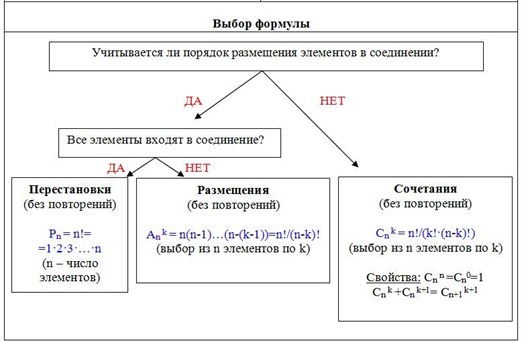 Таким образом, успешное решение комбинаторной задачи зависит от:   правильного анализа  условия задачи;определения типа соединений, которые будут составляться;выбора подходящей формулы для вычисления их количества.6.Подведение итогов, задание на домПодведем итоги урока.Сегодня на уроки:познакомились  с  понятием «комбинаторика»;2.познакомились с историей возникновения комбинаторики как раздела математики;познакомились с правилами сложения и  умножения при решении комбинаторных задач;познакомились с основными методами решения комбинаторных задач;закрепили методы решения комбинаторных задач на конкретных примерах.Задание на дом:Карточки в виде опорного конспекта  с основным теоретическим материалом, который следует выучить к следующему уроку и в них включенными домашними задачами. Ребята получают консультации по выполнению домашних задач.Задачи на дом:Сколько существует четырёхзначных чисел на второй позиции, которого стоит цифра 5?Решение:По правилу умножения имеем:9*1*10*10 = 900 четырехзначных чисел.Ответ: 900Найдите количество трехзначных чисел, которые можно составить из цифр 1, 2, 3, 4, 5, 6, 7, если цифры в числе повторяться не могут.Решение:Тип соединения – размещение без повторений.Имеем 3 места и 7 объектов. =  =  =  =  = 7*6*5 = 210 чиселОтвет: 210Имеется 6 видов овощей. Решено готовить салат из трех видов овощей. Сколько различных салатов можно приготовить?Решение:Тип соединения – сочетание.Имеем 3 места и 6 объектов. =  =  =  =  = 5*4 = 20 салатовОтвет: 20Резерв времени: разгадывание кроссвордав качестве закрепления теоретического материала.КроссвордПо горизонтали:1.Как называется раздел математики, в котором изучается вопросы о том, сколько различных комбинаций подчиненных тем или иным условиям можно составить из данных объектов?.2.Назовите ученного, которому принадлежат  замечательные достижения  в области комбинаторики.3.Как называется размещение из n элементов по n.По вертикали:4. Как называется символ ! в комбинаторике?5.Соединения, различающихся  либо порядком, либо самими элементами.6.Соединения, не различающиеся друг от друга порядком.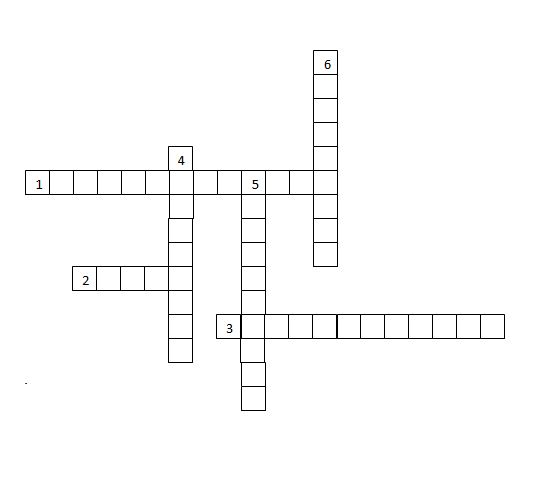 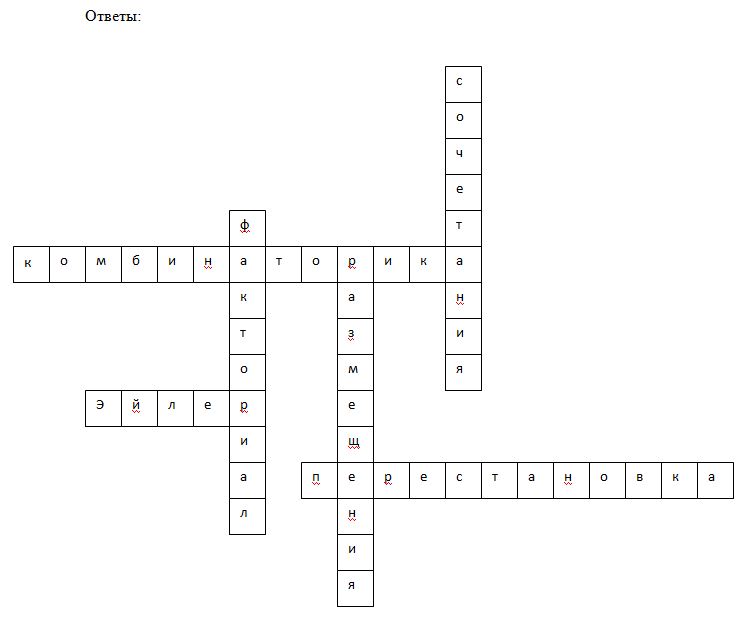 ПриложениеКарточкаКомбинаторика – это раздел математики, в котором изучаются вопросы, о том сколько различных комбинаций можно составить с учетом определенных условий.Методы решения комбинаторных задач:Перебор возможных вариантов;Построение дерева возможных вариантов;Решение комбинаторных задач с помощью правил сложения и умножения;С помощью формул для числа размещений с повторениями, размещений без повторений, перестановок, сочетаний.! – факториалОпределение: n!  называется произведение чисел от 1 до n.n! = 1*2*3*4* … * nПомним 0! = 1,   1! = 1.Перестановка – это расположение объектов в определенном порядке.Ее особенности:Учитывается порядок элементов, входящих в соединение.Все элементы входят в соединение, т.е. число мест равно числу объектов.Формула:Pn  = n!, где n – количество объектов (мест);Размещение – это поочередный выбор элементов из данного множества.Формула для соединения размещение с повторениями: =, где – количество объектов,k– количество мест.Формула для соединения размещение без повторениями: = , где – количество объектов,k– количество мест.Сочетание – это одновременный выбор элементов из данного множества.Формула:             = В соединении сочетание – не важен порядок элементов.Задачи на дом:1. Сколько существует четырёхзначных чисел на второй позиции, которого стоит цифра 5?2. Найдите количество трехзначных чисел, которые можно составить из цифр 1, 2, 3, 4, 5, 6, 7, если цифры в числе повторяться не могут.3. Имеется 6 видов овощей. Решено готовить салат из трех видов овощей. Сколько различных салатов можно приготовить?Выбор правилаВыбор правилаПравило суммыПравило произведенияЕсли некоторый объект А можно выбрать m способами, а другой объект В можно выбрать n способами, то выбор объекта либо А, либо В можно осуществить m + n способами.Если объект. А можно выбрать mспособами и если после каждого такого выбора объект В можно выбрать n способами, то выбор пары А и В можно осуществить m · n способами.Правило суммыПравило произведенияЕсли некоторый объект А можно выбрать m способами, а другой объект В можно выбрать n способами, то выбор объекта либо А, либо В можно осуществить m + n способами.Если объект. А можно выбрать m способами и если после каждого такого выбора объект В можно выбрать n способами, то выбор пары А и В можно осуществить m · n способами.